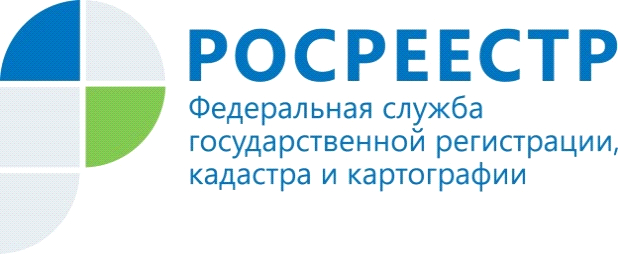 Управление Росреестра по Смоленской области начало принимать документы на регистрацию прав через Интернет по новому законодательствуУправление Росреестра по Смоленской области начало принимать в электронном виде документы для государственной регистрации прав на недвижимость в соответствии со вступившим в силу с 1 января 2017 года Федеральным законом № 218-ФЗ «О государственной регистрации недвижимости».Запуск сервиса по подаче документов на регистрацию прав через Интернет позволяет гражданам и бизнесу напрямую обратиться в Управление Росреестра по Смоленской области за получением одной из наиболее популярных и сложных услуг ведомства. Благодаря современным информационным технологиям заявители могут не терять время на визит в офис и не зависеть от действий чиновника. В 2016 году с помощью электронного сервиса в Управление Росреестра по Смоленской области подано 1 169 заявлений о государственной регистрации прав.С помощью сервиса можно подать заявление и необходимые документы для регистрации перехода или прекращения права на объект недвижимости, ограничения и обременения прав для объектов, сведения о которых содержатся в Едином государственном реестре недвижимости (ЕГРН). Сведения из ЕГРН об объекте недвижимости можно получить в электронном виде с помощью специального сервиса на сайте Росреестра www.rosreestr.ru.Подать документы на государственную регистрацию прав на объекты, учтенные в ЕГРН, заявители могут удобным для них способом – в электронном виде и при личном обращении в офисы филиала ФГБУ «Федеральная кадастровая палата Росреестра» по Смоленской области и СОГБУ МФЦ. В соответствии с 218-ФЗ государственная регистрация прав проводится в срок не более 7 дней. В случае обращения в в офисы СОГБУ МФЦ срок оказания услуги увеличивается на 2 дня.В соответствии с 218-ФЗ на сайте Росреестра доработаны и запущены сервисы «Личный кабинет правообладателя» и «Личный кабинет кадастрового инженера», а также сервис «Справочная информация по объектам недвижимости в режиме online», которые предоставляют актуальную информацию из ЕГРН об объекте недвижимости. В личном кабинете правообладателя доступен сервис «Офисы и приемные. Предварительная запись на прием», который предоставляет заявителю возможность заранее спланировать визит в офис филиала ФГБУ «Федеральная кадастровая палата Росреестра» по Смоленской области.Пресс-служба Управления Росреестра по Смоленской области67_upr@rosreestr.ru214025, г. Смоленск, ул. Полтавская, д.8